                                        WATERSHED INDIA- Empowering Citizens                          Strategic Partnership – India Work Programme                                                               Village Information Sheet 1. State: Odisha2. District:  Ganjam                                                                                              3. Block: Chatrapur4. Name of Gram Panchayat:  Kanamana                                      5. Name of village: .Takiria Berhampur6. Population of village:  283                                                                    7. Total Household:-13408. Connectivity: Pucca/Kucha Road: Pucca9. Distance from District headquarters: -06 km 10. Number of hamlets ( Pada /Sahi)  : -10 11 . Name of Pada/Sahi   1:- Kanakadruga Sahi 2;-Nayaka Sahi 3:- Bari Sahi 4:- School Sahi  5:-Marada Sahi 6:- Thakurani madir Sahi 07: Radhakrushna Mandir Sahi 8:-Patra Sahi 9:-Nua Sahi 10:- Pail Sahi 11. Social Group:- 1:- Brahman 2:-Redy 3:-Dhoba 4: Nolia 5:-Lihari 6:- Dandashi 7:- Sahoo 8: -Badhei 9: Doma 10 :Khandayat 12.Religion :- Hindu13. Social Group wise Catagory:-14. Sahi/Pada wise House hold(Social Group)15.Sahi /pada wise Oqupation16. Income Generation Unit in Village:-  1) Kaju Processing Unit -01  17. Functional Village Water & sanitation Committee: -  No18. Numbers of user / pani committee in the village:-NO  No separate Committee for water users ,Village GKS Functioning 19. Institution Mapping:-
20. Main Source of Drinking Water:-21. Sanitation Coverage:-22. Resource Map & Social Map1) Resource Map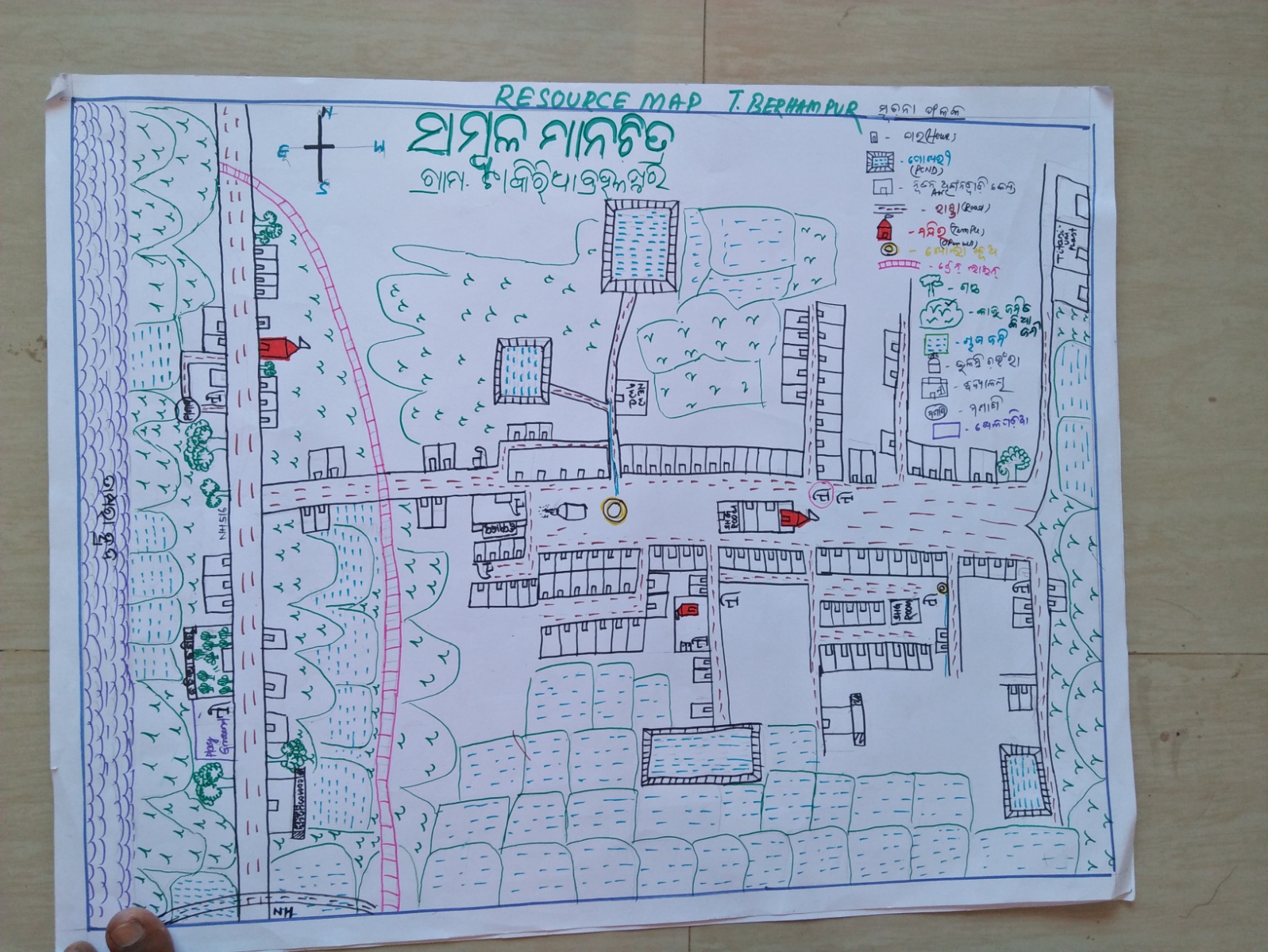 2) Social Map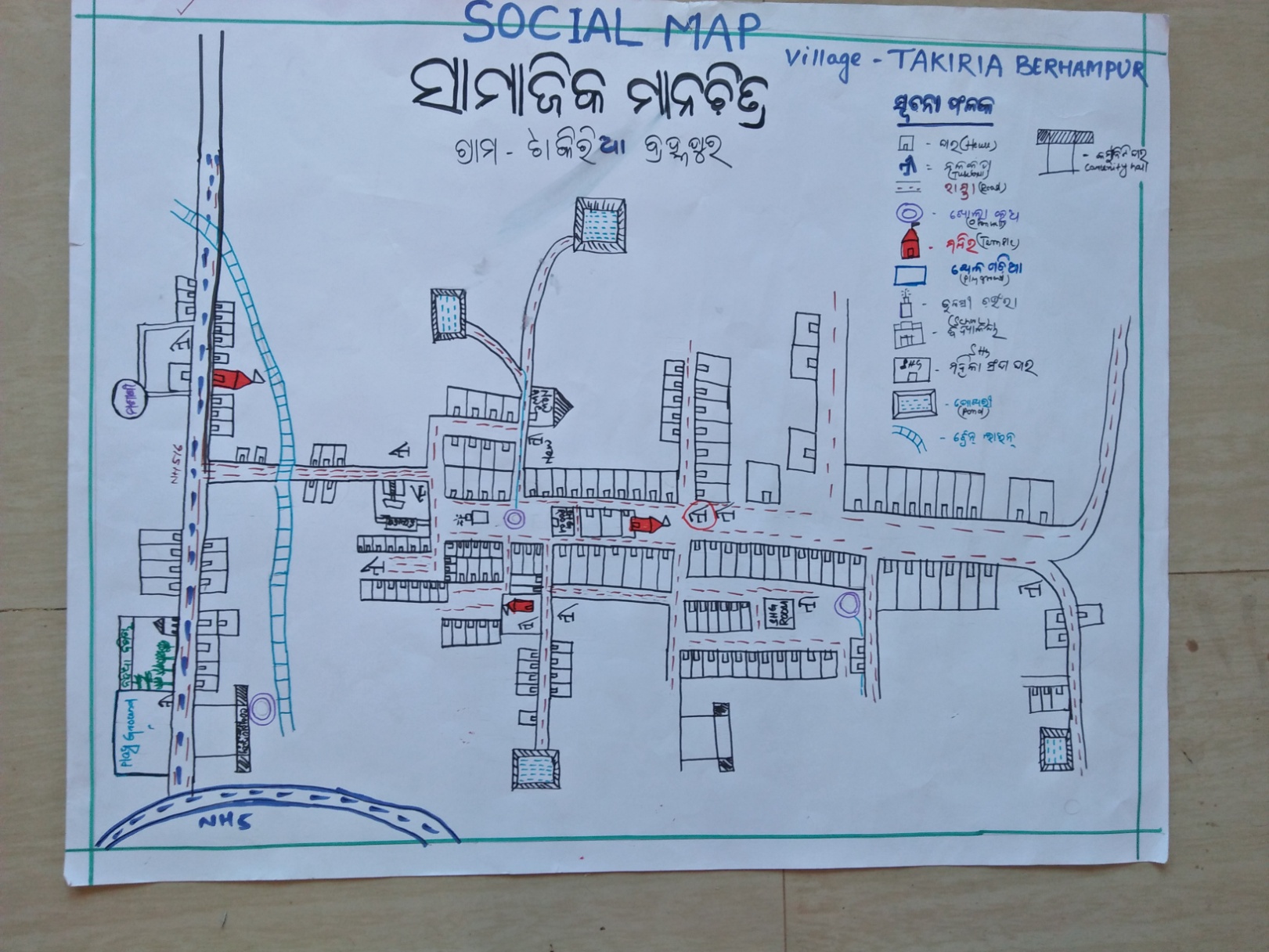 23 . Water Bodies;-(Mark on   Resource Map)24. Seasonal Calendar For Resources Availability:-25. Hazard & Vulnerability  Mapping :-26. Time &Trained Analysis of Resource Vulnerability:-General CategoryS C CategoryS T  CategoryOBC CategoryBrahmanaDandashi0Khandayat0Dhoba0Sahoo0Damo0Reddy000Badhei000LihariNoliaSNName of the Hamlet/SahiHousehold (general)Household (SC)Household (ST)Household (OBC)Total1Kanakadruga Sahi31019322Nayaka Sahi01500153 Bari Sahi00010104School Sahi010057675Marada Sahi00015156Thakurani madir Sahi013016207Radhakrushna Mandir Sahi321000428Patra Sahi03505409Nua Sahi0100122210Payal Sahi0501520Kanakadrgua SahiNayaka SahiBari Sahi School sahiMarada SahiThakurani madir SahiRadhakrushna Mandir SahiPatra sahiNuasahiPayal Sahi123456780910Fishing00000000080Marginal Farmer (<2.5Acer)80110200052703031289Medium/large Farmer>2.50000000300003Labourers31151963131938401820279Service03001040201040010319Small Business0500020002001010Keoda collection0400535243500317105Keoda Processing00000000000SNInstitutionTypeDistance to VillageNo of  CentreKey Authority/Point personRole1Anganwadi CenterCenter& Sub CenterIn Village2AWWMother & Child Care2SchoolPraimeryIn Village01HeadmasterEducation3Health CenterANMCamp0AshaHeath Care4NGO000005BankAll BankChatarpur 06 Km5Branch managerloan6SHG05SHG leaderloan7Post officeVillage post officeKanamana 03 Km01Post MasterCommunication8Panchayat OfficeGP officeKanamana 03 Km01SarapanchVillage Development9Police StationPSChatarpur 06 Km01Police inspectorProtectionSNType RecourseNos/ units Coverage  (%Villagers)Function1Pipe water System  Household connecting0002Hand Pump1090%3Open well03004Personal Burwell2010%0SNType%of village population1Toilet Coverage30%2Toilet Usage90%SNSurface water BodiesPeriod for Which water AvailablePurpose of UseFor Each purpose indicate Month (From –to)Who Manage1River & Stream00002Chanel & Canal00003Lake08 Monthirrigation0Gov4Pond9 monthBath, Wash, IrrigationSamePanchayat5Open Dug well9 monthBath ,WashsameJanFeb.MarAprMayJunejulyAvugSeptOctNovDecCapture Fishing000000000000Culture Fishing000000√√√√00Aquatic plant collection000000000000Agriculture000000√√√√√√Kaju collecting000√√√000000Keoda collection√√√√√√√√√√√√√√√√√SNType of HazardYear of HazardPeriod of HazardIf flood days when water  loggingAreas Inundated1Super cyclone1999October2phailin2014OctoberSNYearType Hazard/EventEffect/ affect Water resourse1Super cyclon19992phailin2014